Müəllimin adı: 	Vusal Ibrahimov		 Fənnin adı: 		Management AccountingQrupun nömrəsi: 	1043Mövzu 1: Introduction to management accounting and costingIs there a need for management accounting? Explain your opinion on the matter.What is the difference between management accounting and financial accounting?What is the relationship between costing and pricing? Explain and give your opinion on the matter.Mövzu 2: Cost classification and sources of dataWhy there is a need to classify the costs?Why there is a need for knowing Prime cost?Explain what opportunity cost is and how it differs from differential cost?Mövzu 3: Cost behaviour Explain the relationship between the activity level and cost changes.Is cost always dependent on the activity level? Explain your opinion on the matter.What is the difference between step cost and semi-variable cost?If you to be choose between "high-low" or "line of best fit" (scattergraph) method of determining the fixed and variable elements of semi-variable costs, which one would you choose and why?Task: Calculation of the cost elements.Mövzu 4: Overhead cost and absorption costingExplain three stages of absorption costing: allocation, apportionment and absorption.Task: Overhead cost absorption rate calculation.What is the base of apportionment? Give some examples.Task: Absorption rate calculation. Explain what Activity Based Costing (ABC) is and in which situations using ABC is more beneficial than using Absorption costing.Mövzu 5: Marginal costing and pricing decisionExplain what is marginal costing and what difference between marginal and absorption costing is.What is difference in inventory valuation between marginal costing and absorption costing?Explain different type if pricing decisions and benefits and disadvantages of each type.Task: Marginal cost calculation.Task: Selling price calculation.Mövzu 6: Inventory valuation Why is it important to valuate inventory? Explain your opinion on the matter.What type valuation methods are there? Explain what they are and which one would you use if you had your own company.Task: Calculation using LIFOTask: Calculation using FIFOMövzu 7: Breakeven analysis Task: Breakeven analysisDraw and explain breakeven point chart.Task: Breakeven analysisTask: Margin of safetyExplain limitations of breakeven analysis. Task: Breakeven analysisMövzu 8: Limiting factor analysisTask: Limiting factor analysis.Task: Limiting factor analysis.Task: Limiting factor analysis.Task: Limiting factor analysis.Mövzu 9: Standard costingTask: Standard costing calculations. Task: Standard costing calculations. What are performance standards and how they can be used in order to increase of production efficiency?Task: Standard costing salary bonuses. Task: Standard costing calculations. Mövzu 10: Variance analysisTask: Material variance calculationTask: Material variance calculationTask: Labour variance calculationTask: Labour variance calculationTask: Variable overhead variance calculationMövzu 11: Budgeting and budget prepationExplain why the budgeting is necessary tool for the enterprises. Task: Budgeting calculationsTask: Budgeting calculationsWhat kind of budgets are there and what are their roles?Task: Budgeting calculationsMövzu 12: Cost bookkeepingTask: Double entriesTask: Variance account entriesWhat is integrated bookkeeping and what are advantages and disadvantages of it.Task: Cost bookkeepingMövzu 13: Process costingTask: Process costing calculationsExplain what are by-product and joint product and how their cost bookkeeping is conducted.Task: Process costing calculationsTask: Process costing calculationsExplain what is process costing and why there is a need for separate costing method for it.Task: Process costing calculationsMövzu 14: Job, batch, contract and service costingTask: Contract costingGive explanations to job, batching, contract and service costingTask: Batch costingTask: Contact costingWhat are the specific characteristics of service costing?Mövzu 15: MixedTask: Labour variance analysisTask: Profit margin calculationsTask: Production overhead calculationsTask: Absorption costingTask: Absorption costingTask: Double entriesTask: Marginal costingTask: Sales variance analysisTask: Standard costingIf you to decide which kind of costing method to implement in the private company, what would be your choice and why?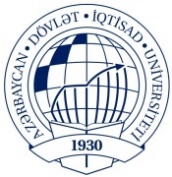 AZƏRBAYCAN  DÖVLƏT İQTİSAD UNİVERSİTETİBEYNƏLXALQ İQTİSADİYYAT MƏKTƏBİBEYNƏLXALQ İQTİSADİYYAT (İNGİLİS DİLLİ) KAFEDRASI